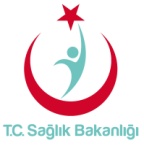          FirmalarBelgelerİDARİ ŞARTNAME  II. BÖLÜM –TEKLİF VERECEK FİRMALAR İÇİN BİLGİLERMADDE  4. TEKNİK TEKLİF1Tebligat AdresiİDARİ ŞARTNAME  II. BÖLÜM –TEKLİF VERECEK FİRMALAR İÇİN BİLGİLERMADDE  4. TEKNİK TEKLİF2Ticaret ve/veya Sanayi Odası veya Meslek Odası BelgesiİDARİ ŞARTNAME  II. BÖLÜM –TEKLİF VERECEK FİRMALAR İÇİN BİLGİLERMADDE  4. TEKNİK TEKLİF3Yetkilinin İmza SirküleriİDARİ ŞARTNAME  II. BÖLÜM –TEKLİF VERECEK FİRMALAR İÇİN BİLGİLERMADDE  4. TEKNİK TEKLİF4(Varsa) Vekaletname ve İmza BeyannamesiİDARİ ŞARTNAME  II. BÖLÜM –TEKLİF VERECEK FİRMALAR İÇİN BİLGİLERMADDE  4. TEKNİK TEKLİF5(Varsa) Ortak Girişim BeyannamesiİDARİ ŞARTNAME  II. BÖLÜM –TEKLİF VERECEK FİRMALAR İÇİN BİLGİLERMADDE  4. TEKNİK TEKLİF6A Sınıfı Turizm BelgesiİDARİ ŞARTNAME  II. BÖLÜM –TEKLİF VERECEK FİRMALAR İÇİN BİLGİLERMADDE  4. TEKNİK TEKLİF7TÜRSAB BelgesiİDARİ ŞARTNAME  II. BÖLÜM –TEKLİF VERECEK FİRMALAR İÇİN BİLGİLERMADDE  4. TEKNİK TEKLİF8Teklif Edilen Tesisin Uygunluğunu Gösteren DökümanlarİDARİ ŞARTNAME  II. BÖLÜM –TEKLİF VERECEK FİRMALAR İÇİN BİLGİLERMADDE  4. TEKNİK TEKLİF9Turizm İşletme Belgesi/Deneme İşletme BelgesiİDARİ ŞARTNAME  II. BÖLÜM –TEKLİF VERECEK FİRMALAR İÇİN BİLGİLERMADDE  4. TEKNİK TEKLİF10Teklif Edilen Tesisin Konfirmasyon YazısıİDARİ ŞARTNAME  II. BÖLÜM –TEKLİF VERECEK FİRMALAR İÇİN BİLGİLERMADDE  4. TEKNİK TEKLİF11Vergi İlişiği ve SGK Prim Borcu Olmadığına Dair TaahhütnameİDARİ ŞARTNAME  II. BÖLÜM –TEKLİF VERECEK FİRMALAR İÇİN BİLGİLERMADDE 5. MALİ TEKLİF1Teklif FormuİDARİ ŞARTNAME  II. BÖLÜM –TEKLİF VERECEK FİRMALAR İÇİN BİLGİLERMADDE 5. MALİ TEKLİF2Fiyat Çizelgesi